Правила выбора профессии Если вы не знаете, в какую гавань держите путь,                                                   то ни один ветер не будет для вас попутным.Сенека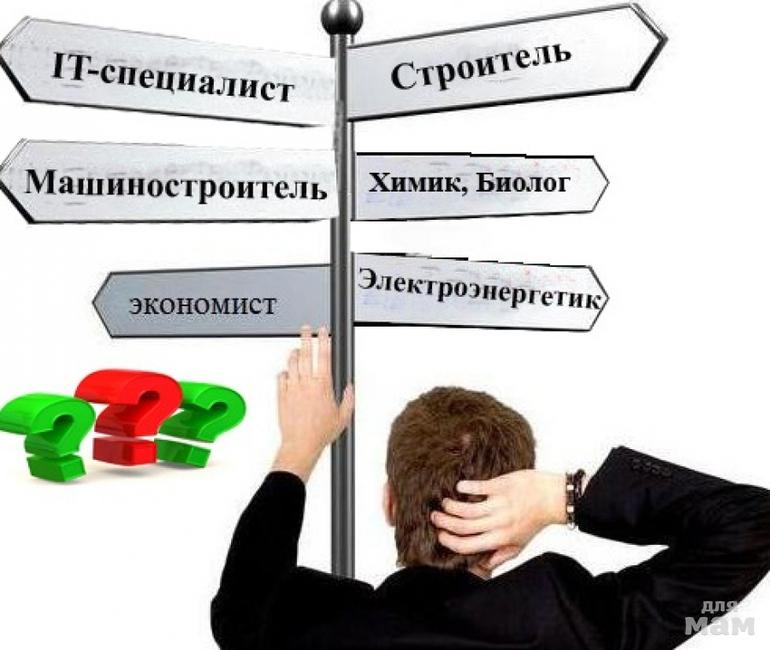 В жизни каждого человека наступает момент, когда он вынужден задуматься о своем будущем после окончания школы. И вопрос о выборе профессии является одним из центральных, и в этом смысле судьбоносным, так как задает тон всему дальнейшему профессиональному пути.  Ученые считают, что у наших современников в 200 раз больше возможностей для выбора профессии, чем у наших предков, живших 100 лет назад. Каковы же секреты выбора профессии? Существует два способа выбора профессии:Метод «проб и ошибок»: человек ищет вслепую, пробуя себя в различных сферах, пока не найдет, что ему нужно. Но это может быть очень длительный процесс.Другой путь: нужно изучить прежде всего самого себя, все то, что делает каждого из нас единственным и неповторимым – свои интересы и склонности, особенности мышления, памяти, внимания, особенности нервной системы. Познакомиться с миром профессий, с потребностями рынка труда. Соотнести свои интересы со своими возможностями и потребностями рынка труда. И только тогда выбор профессии будет верным и удачным.Итак, три главных  составляющих условия  выбора профессии:«Хочу»- это личные цели и ценности (профессиональные интересы и склонности);«Могу» – познание себя, своих возможностей, способностей, состояния здоровья;«Надо» - знание потребностей рынка труда, путей и средств достижения целей.Для принятия взвешенного решения по выбору профессии нужно:1.     Составить список подходящих профессий.Составьте список профессий, которые Вам нравятся, интересны, по которым Вы хотели бы работать, которые Вам подходят.2. Составить перечень требований  к выбираемой профессии:выбираемая профессия и будущий род занятий;выбираемая профессия и жизненные ценности;выбираемая профессия и жизненные цели;выбираемая профессия и мои сегодняшние горячие проблемы;выбираемая профессия и реальное трудоустройство по специальности;желательный уровень профессиональной подготовки;выбираемая профессия и мои склонности и способности;желательные содержание, характер и условия работы.3.    Определить значимость каждого требования.Определите, насколько все перечисленные требования значимы. Может быть, есть менее важные требования, которые, по большому счету, можно и не учитывать.4.     Оценить свое соответствие требованиям  каждой из подходящих профессий.Кроме тех требований, которые есть у Вас к профессии, существуют и требования самой профессии. Проанализируйте, развиты ли у Вас профессиональные качества, отвечают ли ваши интеллектуальные способности, психологические особенности, состояние здоровья требованиям профессии.5. Подсчитать и проанализировать результаты.Проанализируйте, какая профессия из всего списка больше других подходит Вам по всем пунктам.6.     Проверить результаты.Чтобы убедиться в правильности Ваших размышлений, обсудите свое решение с друзьями, родителями, учителями, психологом, профконсультантом.7. Определить основные практические шаги к успеху.Итак, Вы приняли решение, теперь важно определить: в каком учебном заведении Вы сможете получить профессиональное образование, как развивать в себе профессионально важные качества, как можно получить практический опыт работы по данной специальности, как повысить свою конкурентоспособность на рынке труда.Выбор профессии - непростое дело, здесь есть не только свои правила , но и ошибки.Типичные ошибки при выборе профессии:Отношение к выбору профессии как к неизменномуВ любой сфере деятельности происходит смена занятий, должностей по мере роста квалификации человека. При этом наибольших успехов достигает тот, кто хорошо прошел начальные ступени.Бытующие мнения о престижности профессии.В отношении профессии предрассудки проявляются в том, что некоторые важные для общества профессии, занятия считаются недостойными, неприличными (например: мусорщик).Выбор профессии под влиянием друзей (за компанию).Профессию мы выбираем по своему "вкусу" и "размеру" так же, как одежду и обувь.Перенос отношения к человеку – представителю той или иной профессии  - на саму профессию.При выборе профессии надо учитывать прежде всего особенности данного вида деятельности, а не выбирать профессию только потому, что тебе нравится или не нравится человек, который занимается данным видом деятельности.Увлечение только внешней стороной профессии. За легкостью, с которой актер создает на сцене образ, стоит напряженный, будничный труд.Отождествление школьного предмета с профессией.Есть такой предмет, как иностранный язык, а профессий, где требуется способность к языку много - переводчик, экскурсовод, телефонист международной связи и др. Поэтому при выборе профессии надо учитывать, какие реальные занятия и профессии за этим предметом стоят.Не знание  своих личных качеств (склонностей, способностей).Разобраться в себе тебе помогут профконсультанты, родители, учителя, друзьяНе знание или недооценка своих физических особенностей.Существуют профессии, которые могут быть тебе противопоказаны, т.к. они могут ухудшить твоё состояние здоровья.